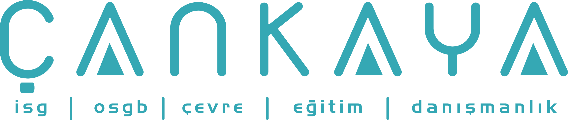 İŞBAŞI İSG KONUŞMALARI(TOOLBOX TALKS) No: 316                      			        Sayfa No: 1/1                                                                                                   ANKRAJLAR (SABİTLEME/KENETLEME EKİPMANI)Bir ankraj (sabitleme ekipmanı),  herhangi bir kişisel  düşme önleyici sistemin anahtar bir parçasıdır. Çünkü cankurtaran halatınızı (lifeline) veya enerji emici emniyet halatınızı (lanyard) ankraja bağlarsınız. Bir ankraj, bir binanın önemli bir yapı elemanının etrafına sarılmış taşıyacağı yük oranı belirlenmiş emniyet kemerinden de oluşabilir. Bir ankraj, bir yapıda kalıcı veya geçici  olarak üretilmiş bağlı bir parçada olabilir.Ankraj seçimiUygun bir ankrajın seçimi kullandığınız kişisel düşme önleyici sistemin tipine bağlıdır.Eğer bir düşüş kısıtlayıcı sistem kullanıyorsanız, ankrajınız en az 3,5 kN (800lb.) veya işçinin  ağırlığının 4 katı yükü taşıyabilecek kapasitede olmalıdır. Eğer düşüş durdurucu (yakalayıcı / bloke edici) bir sistem kullanıyorsanız, ankrajınız en az 22 kN (5000lb) kuvvete dayanabilecek kapasitede olmalıdır. Yada, olası durdurulması gereken kuvvetler biliniyorsa, ankraj düşen bir işçi nedeni ile oluşan maksimum durdurulması gerekli kuvvetin 2 katına dayanıklıysa kullanılması kabul edilir. Örneğin üreticiler düşüş durdurucu sistemlerdeki enerji emici aparatların dayanabileceği maksimum durdurma kuvvetini belirteceklerdirNot: yukarıdaki ankraj değerleri yatay cankurtaran sistemleri için uygulanmaz. Yatay bir cankurataran halatı ankrajları üzerine gelecek olası kuvvetler, kişisel düşüş kısıtlayıcı veya düşüş durdurucu sitemlerden çok daha büyük olabilir.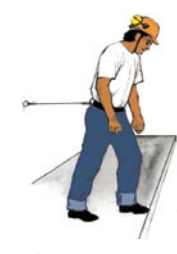 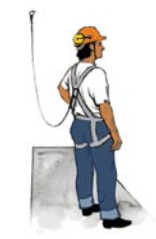 Bu düşüş sınırlandırıcı sisteme örnektir.                    Bu düşüş durdurucu sisteme bir örnektirBu sistem işçinin düşebileceği kenara kadar             bu sistem işçi düştükten sonra işçiyi İlerlemesini engeller.                                                 zemine çarpmadan  durdurarak korur.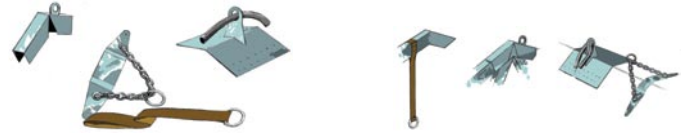 Eğimli çatı işlerinde kullanılan çeşitli ankrajlar                       Ankrajların montajlı halleriYararlanılan Kaynak:WORK FAE BC: Anchorshttp://www2.worksafebc.com/i/construction/Toolbox/pdfs/TG06-14_Fall_protection_anchors.pdf